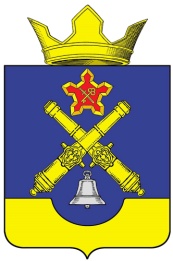 КОТЛУБАНСКАЯ  СЕЛЬСКАЯ  ДУМАГОРОДИЩЕНСКОГО МУНИЦИПАЛЬНОГО РАЙОНАВОЛГОГРАДСКОЙ ОБЛАСТИРЕШЕНИЕОт  15.02 2024 года                                                                                    №1/2Об  отмене  решения  Котлубанской  сельской  Думыот  23.07.2013 года  №7/3  «О  подготовки  разработки генерального  плана  Котлубанского сельского  поселения  в  2013 году    В связи  с  тем,  что  на  территории  Котлубанского сельского  поселения  имеется  и  предполагается  возможность  изменение  существующего  использования  территории  поселения, и имеется  утвержденная  программа  его  комплексного социально – экономического  развития,  и  в соответствии  с  Градостроительным  кодексом  Российской  Федерации,  Уставом  Котлубанского  сельского поселенияКОТЛУБАНСКАЯ  СЕЛЬСКАЯ  ДУМАРЕШИЛА:Признать  утратившим  силу  решение  Котлубанской  сельской  Думы  №7/3  от  23.07.2013 года  «О  подготовки  разработки  генерального плана  Котлубанского  сельского поселения  на  2013  год .Глава  Котлубанского  сельского поселения                                              И.А. Давиденко